Os Povos no Brasil – MiscigenaçãoNão existe na atualidade nenhum grupo humano racialmente puro. As populações contemporâneas são o resultado de um prolongado processo de miscigenação, cuja intensidade variou ao longo do tempo.Miscigenação é o cruzamento de raças humanas diferentes. Desse processo, também chamado mestiçagem ou caldeamento, pode-se dizer que caracteriza a evolução do homem. Mestiço é o indivíduo nascido de pais de raças diferentes (apresentam constituições genéticas diferentes).Esses conceitos, porém, são ambíguos, como o próprio conceito de raça. O filho de um alemão e uma sueca, por exemplo, não é considerado mestiço, mas sim alemão ou sueco, conforme o meio em que ocorrer sua socialização. O filho de um alemão e uma vietnamita, ao contrário, será considerado mestiço (eurasiano), seja qual for o meio em que se der sua integração. Popularmente, considera-se miscigenação a união entre brancos e negros, brancos e amarelos, e entre amarelos e negros, ou seja, os grandes grupos de cor em que se divide a espécie humana e que, na concepção popular, são tidos como “raças”.Brancos, negros e amarelos, no entanto, não constituem raças no sentido biológico, mas grupos humanos de significado sociológico que o senso comum identifica por um traço peculiar — no caso, a cor da pele.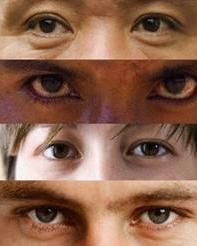 Na história do Brasil, a ocorrência da mestiçagem é bastante pronunciada. Esse fato gerou uma identidade nacional singular e um povo marcadamente mestiço na aparência e na cultura.Os ancestrais indígenas do brasileiro contemporâneo caracterizavam-se mais pela diversidade do que pela homogeneidade, enquanto os portugueses provinham de um processo de caldeamento secular e variado, no qual se destacam contribuições dos fenícios, gregos, romanos, judeus, árabes, visigodos, mouros, celtas e escravos africanos. É difícil precisar a origem dos negros trazidos da África para o Brasil, mas é sabido que provieram de diferentes tribos e nações.Do século XVI ao XVIII, em aproximadamente 15 gerações, consolidou-se a estrutura genética da população brasileira, com o entrecruzamento de africanos, portugueses e índios. Ainda no período colonial, franceses, holandeses e ingleses tentaram se estabelecer em território brasileiro e deixaram alguma contribuição étnica, embora restrita.Ao mulato, mestiço de negro e branco, se deve toda a construção da economia litorânea no Brasil, inclusive o desenvolvimento de sua vida urbana. Ao mameluco, resultante das relações entre branco e índio, se deve a penetração para o interior e a marcha para o oeste. A partir do século XIX, acrescenta-se à miscigenação entre os primeiros grupos étnicos a contribuição dos imigrantes italianos, espanhóis, alemães e japoneses, que também participaram do processo de mistura racial no Brasil.Os alemães se estabeleceram principalmente no Sul, os italianos em São Paulo, e os espanhóis em todo o país. Isso também contribuiu para que a mistura de povos no Brasil tivesse composição diferente de acordo com a região. De maneira geral, pode-se dizer que predomina no litoral o mulato e, no interior, o branco e vários mestiços. A população é mais índia no Norte, menos branca no Nordeste, mais índia e mais branca no Centro-Oeste e menos negra no Sul. No Sudeste, historicamente a área de maior desenvolvimento, há um pouco de todas as raças.Povos no BrasilAs três raças básicas formadoras da população brasileira são o negro, o europeu e o índio, em graus muito variáveis de mestiçagem e pureza. É difícil afirmar até que ponto cada elemento étnico era ou não previamente mestiçado.A miscigenação no Brasil deu origem a três tipos fundamentais de mestiço:Caboclo = branco + índioMulato = negro + brancoCafuzo = índio + negroBrancosOs portugueses trouxeram um complicado caldeamento de lusitanos, romanos, árabes e negros, que habitaram em Portugal. Os demais grupos, vindos em grande número para o Brasil em diversas épocas — italianos, espanhóis, alemães, eslavos, sírios — também tiveram mestiçagem semelhante. A partir de então, a migração tornou-se mais constante. O movimento de portugueses para o Brasil foi relativamente pequeno no século XVI, mas cresceu durante os cem anos seguintes e atingiu cifras expressivas no século XVIII. Embora o Brasil fosse, no período, um domínio de Portugal, esse processo tinha, na realidade, sentido de imigração.A descoberta de minas de ouro e de diamantes em Minas Gerais foi o grande fator de atração migratória. Calcula-se que nos primeiros cinquenta anos do século XVIII entraram, só em Minas, mais de 900.000 pessoas. No mesmo século, registra-se outro movimento migratório: o de açorianos para Santa Catarina, Rio Grande do Sul e Amazônia, estados em que fundaram núcleos que mais tarde se tornaram cidades prósperas.Os colonos, nos primeiros tempos, estabeleceram contato com uma população indígena em constante nomadismo. Os portugueses, embora possuidores de conhecimentos técnicos mais avançados, tiveram que aceitar numerosos valores indígenas indispensáveis à adaptação ao novo meio. O legado indígena tornou-se um elemento da formação do brasileiro. A nova cultura incorporou o banho de rio, o uso da mandioca na alimentação, cestos de fibras vegetais e um numeroso vocabulário nativo, principalmente tupi, associado às coisas da terra: na toponímia, nos vegetais e na fauna, por exemplo. As populações indígenas não participaram inteiramente, porém, do processo de agricultura sedentária implantado, pois seu padrão de economia envolvia a constante mudança de um lugar para outro. Daí haver o colono recorrido à mão-de-obra africana.O Brasil é o país de maior população branca do mundo tropical.NegrosOs negros, trazidos para o Brasil como escravos, do século XVI até 1850, destinados à lavoura canavieira, à mineração e à lavoura cafeeira, pertenciam a dois grandes grupos: os sudaneses e os bantos. Os primeiros, geralmente altos e de cultura mais elaborada, foram sobretudo para a Bahia. Os bantos, originários de Angola e Moçambique, predominaram na zona da mata nordestina, no Rio de Janeiro e em Minas Gerais.Surgiu assim o terceiro grupo importante que participaria da formação da população brasileira: o negro africano. É impossível precisar o número de escravos trazidos durante o período do tráfico negreiro, do século XVI ao XIX, mas admite-se que foram de cinco a seis milhões. O negro africano contribuiu para o desenvolvimento populacional e econômico do Brasil e tornou-se, pela mestiçagem, parte inseparável de seu povo. Os africanos espalharam-se por todo o território brasileiro, em engenhos de açúcar, fazendas de criação, arraiais de mineração, sítios extrativos, plantações de algodão, fazendas de café e áreas urbanas. Sua presença projetou-se em toda a formação humana e cultural do Brasil com técnicas de trabalho, música e danças, práticas religiosas, alimentação e vestimentas.ÍndiosOs indígenas brasileiros pertencem aos grupos chamados paleoameríndios, que provavelmente migraram em primeiro lugar para o Novo Mundo. Estavam no estádio cultural neolítico (pedra polida). Agrupam-se em quatro troncos linguísticos principais: o tupi ou tupi-guarani, o jê ou tapuia, o caraíba ou karib e o aruaque ou nu-aruaque. Há além disso pequenos grupos linguísticos, dispersos entre esses maiores, como os pano, tucano, bororo e nhambiquara. Atualmente os índios acham-se reduzidos a uma população de algumas dezenas de milhares, instalados sobretudo nas reservas indígenas da Amazônia, Centro-Oeste e Nordeste.A esses três elementos fundamentais vieram inicialmente acrescentar-se os mestiços, surgidos do cruzamento dos três tipos étnicos anteriores, e cujo número observou tendência sempre crescente. Ocupam portanto lugar de grande destaque na composição étnica da população brasileira, representados pelos caboclos (descendentes de brancos e ameríndios), mulatos (de brancos e negros) e cafuzos (de negros e ameríndios).A marca da imigração no Brasil pode ser percebida especialmente na cultura e na economia das duas mais ricas regiões brasileiras: Sudeste e Sul.A colonização foi o objetivo inicial da imigração no Brasil, visando ao povoamento e à exploração da terra por meio de atividades agrárias. A criação das colônias estimulou o trabalho rural. Deve-se aos imigrantes a implantação de novas e melhores técnicas agrícolas, como a rotação de culturas, assim como o hábito de consumir mais legumes e verduras. A influência cultural do imigrante também é notável.A imigração teve início no Brasil a partir de 1530, quando começou a estabelecer-se um sistema relativamente organizado de ocupação e exploração da nova terra. A tendência acentuou-se a partir de 1534, quando o território foi dividido em capitanias hereditárias e se formaram núcleos sociais importantes em São Vicente e Pernambuco. Foi um movimento ao mesmo tempo colonizador e povoador, pois contribuiu para formar a população que se tornaria brasileira, sobretudo num processo de miscigenação que incorporou portugueses, negros e indígenas.Outros GruposOs principais grupos de imigrantes no Brasil são portugueses, italianos, espanhóis, alemães e japoneses, que representam mais de oitenta por cento do total. Até o fim do século XX, os portugueses aparecem como grupo dominante, com mais de trinta por cento, o que é natural, dada sua afinidade com a população brasileira. São os italianos, em seguida, o grupo que tem maior participação no processo migratório, com quase trinta por cento do total, concentrados sobretudo no estado de São Paulo, onde se encontra a maior colônia italiana do país. Seguem-se os espanhóis, com mais de dez por cento, os alemães, com mais de cinco, e os japoneses, com quase cinco por cento do total de imigrantes.Contribuição dos GruposNo processo de urbanização, assinala-se a contribuição do imigrante, ora com a transformação de antigos núcleos em cidades (São Leopoldo, Novo Hamburgo, Caxias, Farroupilha, Itajaí, Brusque, Joinville, Santa Felicidade etc.), ora com sua presença em atividades urbanas de comércio ou de serviços, com a venda ambulante, nas ruas, como se deu em São Paulo e no Rio de Janeiro.Outras colônias fundadas em vários pontos do Brasil ao longo do século XIX se transformaram em importantes centros urbanos. É o caso de Holambra SP, criada pelos holandeses; de Blumenau SC, estabelecida por imigrantes alemães liderados pelo médico Hermann Blumenau; e de Americana SP, originalmente formada por confederados emigrados do sul dos Estados Unidos em consequência da guerra de secessão. Imigrantes alemães se radicaram também em Minas Gerais, nos atuais municípios de Teófilo Otoni e Juiz de Fora, e no Espírito Santo, onde hoje é o município de Santa Teresa.Em todas as colônias, ressalta igualmente o papel desempenhado pelo imigrante como introdutor de técnicas e atividades que se difundiram em torno das colônias. Ao imigrante devem-se ainda outras contribuições em diferentes setores da atividade brasileira. Uma das mais significativas apresenta-se no processo de industrialização dos estados da região Sul do país, onde o artesanato rural nas colônias cresceu até transformar-se em pequena ou média indústria. Em São Paulo e no Rio de Janeiro, imigrantes enriquecidos contribuíram com a aplicação de capitais nos setores produtivos.A contribuição dos portugueses merece destaque especial, pois sua presença constante assegurou a continuidade de valores que foram básicos na formação da cultura brasileira. Os franceses influíram nas artes, literatura, educação e nos hábitos sociais, além dos jogos hoje incorporados à lúdica infantil. Especialmente em São Paulo, é grande a influência dos italianos na arquitetura. A eles também se deve uma pronunciada influência na culinária e nos costumes, estes traduzidos por uma herança na área religiosa, musical e recreativa.Os alemães contribuíram na indústria com várias atividades e, na agricultura, trouxeram o cultivo do centeio e da alfafa. Os japoneses trouxeram a soja, bem como a cultura e o uso de legumes e verduras. Os libaneses e outros árabes divulgaram no Brasil sua rica culinária.